What is going on for your ONE?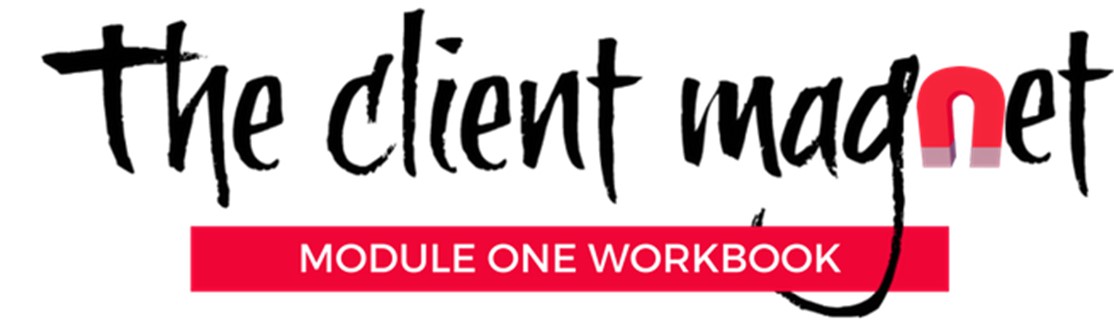 What makes you the perfect EXPERT to help her?Write your specific, tangible solution statement?I help who are struggling and instead wantNOTES AND QUESTIONS TO ASKThe ONE tangible outcome she wants more than anythingWhy she wants it so muchThe impact of not achieving itThe excuses she’s making for not achieving it yetThe real reasons she’s not achieving it yetWhat she needs to achieve it